Ո Ր Ո Շ ՈՒ Մ«15»    մարտի  2023 թվականի N   55-ԱՀԱՅԱՍՏԱՆԻ ՀԱՆՐԱՊԵՏՈՒԹՅԱՆ ՇԻՐԱԿԻ ՄԱՐԶԻ ԳՅՈՒՄՐԻ ՀԱՄԱՅՆՔԻ ՍԵՓԱԿԱՆՈՒԹՅՈՒՆ  ՀԱՆԴԻՍԱՑՈՂ ԳՈՐԾԱՐԱՆԱՅԻՆ ՓՈՂՈՑ  N 20/4 ՀԱՍՑԵԻ  ՀՈՂԱՄԱՍԸ ՄՐՑՈՒՅԹՈՎ ԿԱՌՈՒՑԱՊԱՏՄԱՆ ԻՐԱՎՈՒՆՔՈՎ ՏՐԱՄԱԴՐԵԼՈՒ ԵՎ   ՀՈՂԱՄԱՍԻ ՎԱՐՁԱՎՃԱՐԻ ՄԵԿՆԱՐԿԱՅԻՆ ՉԱՓ  ՍԱՀՄԱՆԵԼՈՒ ՄԱՍԻՆ        Ղեկավարվելով «Տեղական ինքնակառավարման մասին»  օրենքի 18-րդ հոդվածի  1-ին մասի 21-րդ կետով,  Հողային օրենսգրքի 74-րդ հոդվածի, 76-րդ հոդվածի 1-ին և 3-րդ մասերի դրույթներով, հիմք ընդունելով Գյումրու համայնքապետարանի աշխատակազմի քաղաքաշինության և ճարտարապետության բաժնի կողմից ներկայացված հողամասի ելակետային տվյալները` Հայաստանի Հանրապետության Շիրակի մարզի Գյումրի համայնքի ավագանին որոշում է. Հայաստանի Հանրապետության Շիրակի մարզի Գյումրի համայնքի սեփականություն հանդիսացող (հիմք՝ անշարժ գույքի նկատմամբ իրավունքների պետական գրանցման վկայական  07032023-08-0048)  Գործարանային փողոց N 20/4  հասցեի  2,675275 (երկու ամբողջ վեց հարյուր յոթանասունհինգ հազար երկու հարյուր յոթանասունհինգ միլիոներորդական) հեկտար մակերեսով բնակավայրերի նպատակային նշանակության, ընդհանուր օգտագործման գործառնական նշանակությամբ հողամասը (կադաստրային ծածկագիր 08-001-0151-0025) մրցույթով կառուցապատման իրավունքով, 5 (հինգ) տարի ժամկետով տրամադրել  մարզաուսումնական համալիր կառուցելու   նպատակով:2. Սույն որոշման 1-ին կետում նշված հողամասի մրցույթի վարձավճարի  մեկնարկային  չափ   սահմանել՝   տարեկան  1100000  (մեկ միլիոն հարյուր հազար  հազար) Հայաստանի Հանրապետության դրամ:                 Հայաստանի Հանրապետության Շիրակի մարզի Գյումրի համայնքի ավագանիԿողմ (23)                                      Դեմ (0)                             Ձեռնպահ (0)ՀԱՅԱՍՏԱՆԻ ՀԱՆՐԱՊԵՏՈՒԹՅԱՆ ՇԻՐԱԿԻՄԱՐԶԻ ԳՅՈՒՄՐԻ ՀԱՄԱՅՆՔԻ ՂԵԿԱՎԱՐ		                                   ՎԱՐԴԳԵՍ  ՍԱՄՍՈՆՅԱՆԻՍԿԱԿԱՆԻՀԵՏ ՃԻՇՏ է՝  ԱՇԽԱՏԱԿԱԶՄԻ ՔԱՐՏՈՒՂԱՐ                                                                        ԿԱՐԵՆ ԲԱԴԱԼՅԱՆք. Գյումրի«15» մարտի  2023 թվական   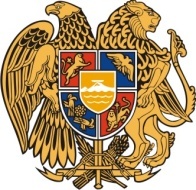 Հ Ա Յ Ա Ս Տ Ա Ն Ի     Հ Ա Ն Ր Ա Պ Ե Տ Ո Ւ Թ Յ ՈՒ ՆՇ Ի Ր Ա Կ Ի   Մ Ա Ր Զ Գ Յ ՈՒ Մ Ր Ի   Հ Ա Մ Ա Յ Ն Ք Ի   Ա Վ Ա Գ Ա Ն Ի3104 , Գյումրի, Վարդանանց հրապարակ 1Հեռ. (+374  312)  2-22-00; Ֆաքս (+374  312)  3-26-06Էլ. փոստ gyumri@gyumri.am